PREFEITURA MUNICIPAL DE BOCAIUVA – MG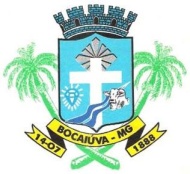 SECRETARIA MUNICIPAL DE EDUCAÇÃORua Mariana de Queiroga, 141 – Telefone: (38) 3251-2136CEP: 39390-000 – Bocaiuva-MGPROCESSO SELETIVO SIMPLIFICADO – EDITAL Nº 04/2021CONVOCAÇÃO DE CANDIDATOS Nº 08/2022   	Nos termos do item 11 do edital, CONVOCAMOS os candidatos inscritos no processo seletivo para os  cargos abaixo,e que tenham interesse nas vagas relacionadas , para entrarem em contato com  à Secretaria de Educação, amanhã dia 08/03/2022 de 08:00 até as 11:30 horas para informar nome e classificação.A seleção será feita seguindo a lista ,e serão convocados por telefone  os candidatos de acordo a classificação .A responsabilidade pelo comparecimento na data e horário agendado, é exclusivamente do candidato. Não haverá retorno na lista caso o candidato não compareça (salvo por motivo de saúde comprovado por atestado que deverá ser enviado por e-mail e comunicado por telefone 38-3251-2136).               	A documentação será rigorosamente conferida pela Divisão de RH, e a contratação somente será concretizada se todos os documentos foram apresentados na forma exigida. Caso haja inconsistência, o candidato poderá ter a sua classificação alterada ou ser desclassificado.    	NÃO SERÁ PERMITIDO NENHUMA MUDANÇA APÓS O CONTRATO SER ASSINADO.   	As vagas serão preenchidas seguindo o critério de classificação na lista e conferência de documentação.                                         PROFESSOR PEB-1MONITOR ESCOLARASEASE -MONITOR ÔNIBUS                                         PROFESSOR PEB-5ESCOLALOCALIDADEVAGASTURNOE.M TEREZINHA(SUBSTITUIÇÃO 2 MESES)BOCAIUVA01VESPERTINOE.M  MARIA DAS DORES(SUBSTITUIÇÃO 4 MESES)BOCAIUVA1MATUTINOE.M VITORINO DE CARVALHOCAMILO PRATES01MATUTINOE. M JOSEFA PEREIRACATARINA01MATUTINOESCOLALOCALIDADEVAGASTURNOCANTINHO DA FELICIDADETRIUNFO01MATUTINOESCOLALOCALIDADEVAGASTURNOCANTINHO DA FELICIDADE( horário de entrada as 6 horas )TRIUNFO01MATUTINOCEMEI BOM FIMSEXO MASCULINO(para trabalhos de ase especifico BOCAIUVA01MANHÃESCOLALOCALIDADEVAGASTURNOGAMELEIRA /ALTO BELO( RESIDIR EM GAMELEIRA)ALTO BELO01MAT/VESPESCOLALOCALIDADEVAGASTURNOE.M ZECA CALIXTOBOCAIUVA12 AULAS HISTORIAMAT/VESPE.M DINAH SILVABOCAIUVA15 AULASPORTUGUÊSMAT/VESP